Name of Journal: World Journal of NephrologyESPS Manuscript NO: 24315Manuscript Type: Original Article Observational StudyImmunofluorescence on paraffin embedded renal biopsies: Experience of a tertiary care center with review of literature Singh G et al. Immunofluorescence on paraffin embedded renal biopsiesGeetika Singh, Lavleen Singh, Ranajoy Ghosh, Devajit Nath, Amit Kumar DindaGeetika Singh, Lavleen Singh, Ranajoy Ghosh, Devajit Nath, Amit Kumar Dinda, Department of Pathology, All India Institute of Medical Sciences, New Delhi 110029, IndiaAuthor contributions: Singh G conceptualized the study, standardized the technique, wrote and critically reviewed the manuscript; Singh L compiled data and wrote the manuscript under guidance of Dr. Geetika Singh; Ghosh R and Nath D helped in standardization of technique; Dinda AK critically reviewed and edited the manuscript.Institutional review board statement: This study was not required to provide institutional review board statement because the material used were fresh frozen tissue.Informed consent statement: This study was not required to provide informed consent statement because the material used were fresh frozen tissue.Conflict-of-interest statement: None.Open-Access: This article is an open-access article which was selected by an in-house editor and fully peer-reviewed by external reviewers. It is distributed in accordance with the Creative Commons Attribution Non Commercial (CC BY-NC 4.0) license, which permits others to distribute, remix, adapt, build upon this work non-commercially, and license their derivative works on different terms, provided the original work is properly cited and the use is non-commercial. See: http://creativecommons.org/licenses/by-nc/4.0/Manuscript source: Invited manuscriptCorrespondence to: Geetika Singh, MD, Assistant Professor of Pathology Dr BRAIRCH, Room No 1084, First Floor, Teaching Block, Department of Pathology, All India Institute of Medical Sciences, New Delhi 110029, India. ggmed22@gmail.comTelephone: +91-99-71911459Fax: +91-011-26588663Received: January 17, 2016Peer-review started: January 18, 2016First decision: February 29, 2016Revised: July 16, 2016Accepted: August 17, 2016Article in press:Published online:Abstract AIM: To describes the technique of immunofluorescence on paraffin embedded tissue sections and discuss the potential pitfalls with an in depth review of literature.METHODS: Immunofluorescence is integral to diagnostic renal pathology. Immunofluorescence on paraffin embedded renal biopsies (IF-P) after enzyme treatment has been described in literature, however has not found widespread use in renal pathology laboratories. In our laboratory proteinase K digestion of paraffin embedded renal biopsy material was standardized and applied prospectively in cases where immunofluorescence on fresh frozen tissue was non contributory or not possible. Diagnostic utility was assessed and in a cohort of cases comparison of intensity of staining with routine immunofluorescence was performed. RESULTS: Over the 5-year study period, of the 3141 renal biopsies received IF-P was performed on 246 cases (7.7%) and was interpretable with optimal digestion in 214 cases (6.8%). It was of diagnostic utility in the majority of cases, which predominantly included glomerular disease. Non-diagnostic IF-P was found in membranous nephropathy (2 of 11 cases), membranoproliferative glomerulonephritis (2 of 32 cases), lupus nephritis (1 of 25 cases), post infectious glomerulonephritis (1 of 11 cases) and chronic glomerulonephritis (3 of 8 cases). Comparing cases with both routine IF and IF-P, 35 of 37 showed either equal intensity or a minor difference in intensity of staining (1+) for the diagnostic immunoglobulin/complement. Technically assessment of immunofluorescence on the paraffin embedded tissue was found to be easier with clearly observed morphology, however a false positive staining pattern was observed in under-digested tissue. CONCLUSION: As a “salvage” technique, immunofluorescence on paraffin embedded renal biopsies is of great diagnostic utility, however not without pitfalls. Key words: Immunofluorescence on paraffin section; Renal biopsy; Salvage technique; Enzymatic digestion; Proteinase K© The Author(s) 2016. Published by Baishideng Publishing Group Inc. All rights reserved.Core tip: Immunofluorescence on formalin fixed paraffin embedded tissue is a useful “salvage” technique for renal diagnostic pathology, in case of non-availability of representative fresh frozen tissue. This article describes the technique of immunofluorescence on paraffin embedded tissue sections, discusses the potential pitfalls with an in depth review of literature.Singh G, Singh L, Ghosh R, Nath D, Dinda AK. Immunofluorescence on paraffin embedded renal biopsies: Experience of a tertiary care center with review of literature. World J Nephrol 2016; In pressINTRODUCTIONImmunofluorescence (IF) is an indispensible technique for rendering an accurate diagnosis in renal pathology. Diseases such as IgA nephropathy (IgAN), C1q nephropathy (C1qN) and C3 glomerulopathy (C3G) cannot be diagnosed without IF. Direct immunofluorescence (DIF) on fresh frozen tissue (IF-F) is the most widely used IF technique. Not uncommonly, however IF-F is not satisfactory due to non-representative sampling (medulla) or is not possible due to unavailability of fresh unfixed tissue, such as in referral cases and archived tissue. This leads to incomplete diagnosis and suboptimal patient management. To overcome these hurdles a method of enzymatic digestion of formalin fixed paraffin embedded tissue was standardized and introduced in our laboratory in 2011.Enzymatic digestion breaks the protein cross linkages formed during formalin fixation[1] thereby exposing the antigenic immune complexes to staining with FITC (Fluorescein isothiocyanate) labeled antibodies. Though this technique has been described in literature using different enzymes with the earliest report in 1976[2] it is still not in widespread use in laboratories handling renal biopsies. We discuss our experience with this technique in day-to-day diagnostic renal pathology, its utility in reaching final diagnoses and compare it with usual IF-F where available. Technical and interpretation issues faced are described in detail, and may be helpful to any laboratory planning to introduce this technique.MATERIALS AND METHODSStandardization: In a case of diffuse proliferative lupus nephritis, proteinase K (Sigma Aldrich, United States) enzymatic digestion was standardized (at concentrations according to manufacturer’s protocol) with variation in timing of exposure at room temperature. Results were compared for the adequacy of digestion and intensity of staining for FITC-IgG. Selection of casesIF-P was performed prospectively in cases where there was inadequate/non representative fresh frozen tissue, in referral blocks where fresh frozen tissue was not available and in cases where the renal pathologists wanted to confirm the findings of routine IF-F. The FITC labeled antibodies to be applied were dictated by light microscopic differential diagnoses in the case and included both full panel (IgA, IgG, IgM, C3, C1q, kappa and lambda) as well as limited panels.Interpretation of immunofluorescenceIn cases where there was optimal digestion and adequate material the IF-P results were evaluated by 2 renal pathologists (LS and GS) and semiquantitatively graded on a 0-3+ scale. In cases where IF-F was available for comparison, these were graded independently in a blinded manner and compared to the grading of IF-P results. All immunofluorescence images were digitally captured and archived.RESULTSEnzyme digestion with proteinase K was standardized and the protocol followed is described in Table 1. Standardization was performed at room temperature and slight variations in enzyme exposure depending on ambient temperature (ranging from 15 to 20 min) gave optimal digestion results. This obviated the need for maintaining slides at 37°C in a water bath. In the 5 year study period between March 2011 and May 2015, 3171 biopsies (both native and transplant) were received. IF-P was performed on a total of 246 cases (7.7%). The results could not be interpreted in 32 cases (13%) due to technical issues of under digestion (18 cases) and floating of tissue/inadequate tissue (14 cases). Therefore in 214 cases with adequate tissue, optimal digestion was achieved. Optimal digestion was determined on each individual slide by observing the tubules. From experience, the disappearance of tubular epithelial cell outline with only visible tubular basement membranes correlated with optimal digestion and detection of immune complexes in the tissue (Figure 1A). In under-digested glomeruli, a non-specific staining pattern was observed (Figure 1B) with the antibody appearing to stick to the surface of the capillary walls in a blotchy manner rather than labeling immune complexes/complement with granularity. This staining pattern was recognized as false positive. The major utility of this technique was in classifying glomerular diseases, with limited utility in tubulo-interstitial diseases. Table 2 demonstrates the range of renal pathologies that were diagnosed.In membranoproliferative glomerulonephritis (MPGN, 32 cases), 30 cases could be adequately diagnosed and sub-classified based on the results of IF-P into immune complex mediated (18 cases) and complement mediated (12 cases) MPGN. In two cases with intramembranous dense transformation of the glomerular basement membrane on electron microscopy (dense deposit disease) no significant C3 deposition was noted on IF-P. One of these cases had a comparative IF-F with the diagnostic C3 dominant pattern and intensity 2+ (0-3+ scale) (Figure 2). One case of IC-MPGN showed 1+ IgG, kappa and lambda with 2+ C3 deposition, but characteristic MPGN type 1 pattern on ultrastructure examination; no comparative IF-F was available. The rest of the cases of MPGN showed at least 2+ intensity of diagnostic immunoglobulin/complement. Diffuse proliferative glomerulonephritis (12 cases) were diagnosed as post infectious glomerulonephritis (PIGN) in 10 cases based on classical lumpy bumpy deposits of C3 and IgG. In one case with diffuse proliferative exudative pattern of injury and prior episode of febrile illness, a limited IF-P panel of IgA, IgG and C3 was applied to differentiate a PIGN from a proliferative IgA nephropathy. The intensity of IgG and C3 was only 1+, while IgA was negative. The IF-P results were deemed noncontributory in this case. Tissue for electron microscopy was not available. Within the lupus nephritides (LN, 25 cases) localization of the deposits as mesangial and/or capillary wall aided in accurate classification of the glomerulonephritis (Table 2, Figure 3). The lack of deposits was also significant, as demonstrated by two cases of systemic lupus erythematosus (SLE) presenting with proteinuria and nonspecific light microscopic findings. Further electron microscopic examination confirmed a lupus podocytopathy. In one case of class II LN significant full house positivity could not be demonstrated. Only IgM showed 2+ mesangial staining and the rest of the immunoglobulins and complements were focal. The EM of this case however revealed numerous predominantly mesangial electron dense deposits along with few subepithelial and subendothelial deposits.Of 11 cases of membranous nephropathy (MN, 11 cases) diagnostic immunofluorescence with IgG was noted in 8 cases. One case showed weak (1+) staining with characteristic fine granularity and two cases were negative for IgG.To make the diagnosis of IgA nephropathy (39 cases, 16%) or to exclude it in cases with minimal change morphology, mesangial proliferation or focal segmental glomerulosclerosis (64 cases, 26.3%) constituted the bulk of indication for IF-P in our routine practice. In two cases with isolated hematuria, suspected IgA nephropathy and nonspecific light microscopy, IF- P was negative for immunoglobulins which prompted ultrastructural examination of the cases. Classical glomerular basement membrane changes of collagenopathy consistent with Alport syndrome and thin basement membrane disease were identified. IF-P was also performed in patients of diabetic nephropathy with hematuria to exclude secondary IgA nephropathy (IgAN). In this series there were 8 cases which were diagnosed as chronic glomerulonephritis (CGN), the underlying etiology could be established in 5 cases (IgAN = 3, IC-MPGN = 1 and C-MPGN = 1). The immune complexes could not be demonstrated in 3 cases of chronic glomerulonephritis, one of which was a case of biopsy proven MPGN and the other was a case of IgAN. In one case no immune complexes were seen, however no previous renal biopsy record was available.In one case of post transplant recurrence of nodular glomerulosclerosis of undetermined cause, IF – P resulted in confirming the diagnosis of light chain deposition disease (LCDD) with kappa restriction[3]. Deposits were identified in the glomerular nodules, tubular basement membranes, arterioles and arteries (Figure 4A and B). Primary amyloidosis was identified in 2 cases demonstrating light chain restriction (Figure 4C and D). Light chains were also identified in tubular casts, confirming the diagnosis of cast nephropathy in two cases. One of these cases demonstrated light chain restriction (Figure 4E and F). Other than suspected cast nephropathy, IF-P was performed in cases of primary tubulointersitial disease with significant proteinuria or hematuria to exclude concomitant glomerular disease.Comparison between immunofluorescence on frozen and paraffin embedded tissue Comparative IF-F and IF-P was available in 37 cases. Thirty five of these cases (93.8%) had either equal intensity or a minor difference in intensity of staining (1+) for the diagnostic immunoglobulin/complement. Significant difference was observed in just 2 cases; a case of C-MPGN and a case of MN (Table 3). Technically assessment of immunofluorescence on the paraffin embedded tissue was found to be less challenging than IF-F with clearly observed morphology and ease of comparison with light microscopic findings. DISCUSSIONIF studies are integral to diagnostic renal pathology and renal pathologists are often left frustrated by a lack of representative tissue in material sent for routine IF. The technique of IF-F is well established however requires a separate representative core of kidney tissue, a cryostat and technical expertise for satisfactory results. Descriptions of enzyme treatment of formalin fixed paraffin embedded (FFPE) tissue followed by IF studies (IF-P) can be found in literature from as early as 1976, however the technique has still not found a place in most renal pathology laboratories[2].The use of a cross linking fixative like formaldehyde leads to masking of antigens. In addition calcium and other divalent ions form complexes with proteins during fixation and these complexes can block the antigenic determinants[1]. It is to unmask these determinants that enzyme treatment of FFPE tissue is necessary before applying antibodies. In our laboratory the technique of IF-P was standardized using proteinase K and it was applied prospectively as a ‘salvage’ technique with good results.Proteinase K is an enzyme that exhibits broad substrate specificity. It is isolated from a fungus, Engyodontium album (formerly Tritirachium album) and is able to digest keratin hence the name proteinase ‘K’[4]. Different proteolytic enzymes including pronase, trypsin and pepsin have been tried in various studies as demonstrated in Table 4[5-15]. As evident from Table 4 multiple studies comparing IF-P and IF-F have clearly established that IF-P is a feasible and valuable ‘salvage’ technique. Comparable staining intensities have been demonstrated for immunoglobulins, with albeit lower sensitivity for detection of complement.In an early study by Fogazzi et al[8] paraffin embedded sections were treated with pronase (0.75 g/L for 60 min) and the fluorescence intensity and location was compared with frozen sections in cases of IgAN (n = 10), membranous nephropathy (n = 8) and proliferative lupus nephritis (n = 10). The diagnostic immunoglobulins were detected with equal or increased intensity in 100% cases with a slightly reduced immunoreactivity for C3 in enzyme treated tissue. Structural details were better assessed in terms of location and morphology of deposits. On retrospective digestion of 1 and 2 year old blocks identical staining patterns were obtained in approximately 86% of cases. Using a similar protocol as Fogazzi et al[8], Nasr et al[10] compared IF-F and IF-P in 71 renal biopsies including a spectrum of renal diseases. In glomerular diseases diagnostic findings were obtained in 100%of cases of lupus nephritis, acute post-infectious glomerulonephritis, cryoglobulinemic glomerulonephritis, fibrillary glomerulonephritis, primary amyloidosis, 88% of cases of IgAN, 80% cases of LCDD, 60% of cases of MPGN type 1, 50% cases of idiopathic MN and 20% of cases of anti-glomerular basement membrane (anti-GBM) disease. In all disease categories studied IF-P was less sensitive than IF-F for the detection of C3 similar to Fogazzi et al[8]. In addition they found reduced sensitivity for the detection of IgG in cases of MN (50%) and anti-GBM (20%) disease. They also demonstrated utility of the technique in tubulointerstitial diseases such as myeloma cast nephropathy and light chain proximal tubulopathy and found IF-P satisfactory in demonstrating light chain restriction.More recently Messias et al[15] studied paraffin immunofluorescence in 304 native renal biopsies. The false positive staining on the surface and within capillary lumina attributed to sera adsorption secondary to fixation by the authors was also recognized in our cases and was more pronounced in under-digested tissue. They described a novel utility of the technique in evaluating masked paraprotein and immune complex deposits. The light chain crystals in light chain proximal tubulopathy were only demonstrated after enzyme digestion. Out of 61 cases where IF-P was performed to unmask immunoglobulins, it was helpful in 20 cases which included 9 cases of membranous like glomerulopathy with masked IgG-kappa deposits (MGMIDK) a novel entity first described by Larsen et al[16], 4 cases of MPGN with light chain restriction and 7 cases of MPGN with mixed essential cryoglobulinemia, which would have been misdiagnosed as C3 glomerulopathy. They recommended that all cases of C3 glomerulopathy based on routine immunofluorescence should be subjected to paraffin immunofluorescence to reach the correct diagnosis and avoid unnecessary investigations into complement abnormalities. In addition any case where the routine immunofluorescence findings do not match the ultrastructural findings should undergo paraffin immunofluorescence. However the authors reiterated, and we concur that IF on paraffin embedded tissue cannot supplant routine IF-F in renal biopsy interpretation. In the present series we found comparable results for staining with IF-F and IF-P. As described in other studies in a few cases expected immunofluorescence results were not obtained by IF-P, including two cases of membranous nephropathy, two cases of dense deposit disease, one case of lupus nephritis, one case of suspected PIGN and three cases of chronic glomerulonephritis; even in the presence of optimal enzyme digestion. Most of these cases (except PIGN and CGN) had electron microscopic confirmation of presence of electron dense deposits, thus they were truly false negative results. We opine that this variability may be a result of differences in time of exposure of the renal biopsy to formalin, making the unmasking of antigenic determinants more difficult. This of course becomes a limitation of IF-P in a ‘salvage’ scenario, as a negative result in the presence of optimal digestion would always be questionable; however a positive result will always aid in the diagnosis[3,17].Nonetheless in the majority of cases undergoing routine fixation and processing, IF-P was successful in providing immunofluorescence results which added to the final diagnosis. Based on our results, we also now offer this technique for skin biopsies and for amyloid characterization in extra renal sites.Based on the experience in our laboratory, we conclude that immunofluorescence on formalin fixed paraffin embedded tissue is a useful ‘salvage’ technique in case of non-availability of representative fresh frozen tissue; however it is not without pitfalls. Technically assessment of enzyme digestion on each slide is mandatory for accurate interpretation of staining. Antibody staining of under digested tissue can result in both false positive as well as false negative results. Even with optimal digestion expected immunofluorescence results are sometimes not obtained and there is a yet unexplained reduced sensitivity for complement as demonstrated in multiple studies; all of which may result in a misdiagnosis. The extra slices of the renal biopsy taken for IF-P from the paraffin block apart from the routine stains result in insufficient tissue remaining in the block for any further staining or review. Within these limitations, we have demonstrated a significant diagnostic utility of this technique particularly in glomerular diseases and continue to offer it as a ‘salvage’ option. ACKNOWLEDGEMENTSWe would like to acknowledge Madhusudhan Bhatt, Phd student in our laboratory for his technical assistance and our laboratory attendant Mr. Harish for his sincere work.COMMENTSBackgroundImmunofluorescence (IF) is an indispensible technique for rendering an accurate diagnosis in renal pathology. Diseases such as IgA nephropathy, C1q nephropathy and C3 glomerulopathy cannot be diagnosed without IF. Direct immunofluorescence (DIF) on fresh frozen tissue (IF-F) is the most widely used IF technique.Research frontiers IF on paraffin embedded renal biopsies after enzyme treatment has not found widespread use in renal pathology laboratories. This leads to incomplete diagnosis and suboptimal patient management. Innovations and breakthroughs To overcome the hurdles above, a method of enzymatic digestion of formalin fixed paraffin embedded tissue was standardized and introduced in the authors’ laboratory in 2011.ApplicationsThe authors discussed their experience with this technique in day-to-day diagnostic renal pathology, its utility in reaching final diagnoses and comparing it with usual IF-F where available. Technical and interpretation issues faced are described in detail, and may be helpful to any laboratory planning to introduce this technique.Peer-reviewIt is an interesting paper that could be very useful for pathologists or nephrologists involved in renal pathology.REFERENCESHed J, Eneström S. Detection of immune deposits in glomeruli: the masking effect on antigenicity of formalin in the presence of proteins. J Immunol Methods 1981; 41: 57-62 [PMID: 6167639]Huang SN, Minassian H, More JD. Application of immunofluorescent staining on paraffin sections improved by trypsin digestion. Lab Invest 1976; 35: 383-390 [PMID: 62099]Nambirajan A, Bhowmik D, Singh G, Agarwal SK, Dinda AK. Monoclonal gammopathy of renal significance with light-chain deposition disease diagnosed postrenal transplant: a diagnostic and therapeutic challenge. Transpl Int 2015; 28: 375-379 [PMID: 25441103]Rheinhardt JM, Finkbeiner WE. Protease XXIV increases detection of mucin gene expression during in situ hybridization in archival tissue. J Histochem Cytochem 2001; 49: 923-924 [PMID: 11410618]Qualman SJ, Keren DF. Immunofluorescence of deparaffinized, trypsin-treated renal tissues. Preservation of antigens as an adjunct to diagnosis of disease. Lab Invest 1979; 41: 483-489 [PMID: 390238]Choi YJ, Reiner L. Immunofluorescence of renal lesions in paraffin-embedded and fresh-frozen sections. Am J Clin Pathol 1980; 73: 116-119 [PMID: 6986075]Eneström S, Hed J, Hultman P. Detection of immune deposits in glomeruli: a comparative study of paraffin-embedded, enzyme-treated sections and cryostat sections as substrates in immunofluorescence. J Immunol Methods 1980; 37: 343-351 [PMID: 6778925]Fogazzi GB, Bajetta M, Banfi G, Mihatsch M. Comparison of immunofluorescent findings in kidney after snap-freezing and formalin fixation. Pathol Res Pract 1989; 185: 225-230 [PMID: 2678034]Chowdhury AR, Ehara T, Higuchi M, Hora K, Shigematsu H. Immunohistochemical detection of immunoglobulins and complements in formaldehyde-fixed and paraffin-embedded renal biopsy tissues; an adjunct for diagnosis of glomerulonephritis. Nephrology (Carlton) 2005; 10: 298-304 [PMID: 15958046]Nasr SH, Galgano SJ, Markowitz GS, Stokes MB, D'Agati VD. Immunofluorescence on pronase-digested paraffin sections: a valuable salvage technique for renal biopsies. Kidney Int 2006; 70: 2148-2151 [PMID: 17063172]van der Ven K, Nguyen TQ, Goldschmeding R. Immunofluorescence on proteinase XXIV-digested paraffin sections. Kidney Int 2007; 72: 896 [PMID: 17882246]Wagrowska-Danilewicz M, Danilewicz M. Immunofluorescence on paraffin-embedded sections in evaluation of immune complex deposits in renal biopsy specimens. Pol J Pathol 2009; 60: 3-9 [PMID: 19670698]Zhang Y, Chen J, Liu HJ, Lu M. [Use of paraffin sections for immunofluorescence staining in renal biopsy]. Beijing Da Xue Xue Bao 2011; 43: 900-902 [PMID: 22178843]Mubarak M, Kazi Javed I, Kulsoom U, Ishaque M. Detection of immunoglobulins and complement components in formalin fixed and paraffin embedded renal biopsy material by immunoflourescence technique. J Nephropathol 2012; 1: 91-100 [PMID: 24475396]Messias NC, Walker PD, Larsen CP. Paraffin immunofluorescence in the renal pathology laboratory: more than a salvage technique. Mod Pathol 2015; 28: 854-860 [PMID: 25676556]Larsen CP, Ambuzs JM, Bonsib SM, Boils CL, Cossey LN, Messias NC, Silva FG, Wang YH, Gokden N, Walker PD. Membranous-like glomerulopathy with masked IgG kappa deposits. Kidney Int 2014; 86: 154-161 [PMID: 24429395]Singh L, Singh G, Bhardwaj S, Sinha A, Bagga A, Dinda A. Dense Deposit Disease Mimicking a Renal Small Vessel Vasculitis. J Am Soc Nephrol 2016; 27: 59-62 [PMID: 26361799]P-Reviewer: Farris AB, Mubarak M, Santoro D S-Editor: Kong JX L-Editor: E-Editor: 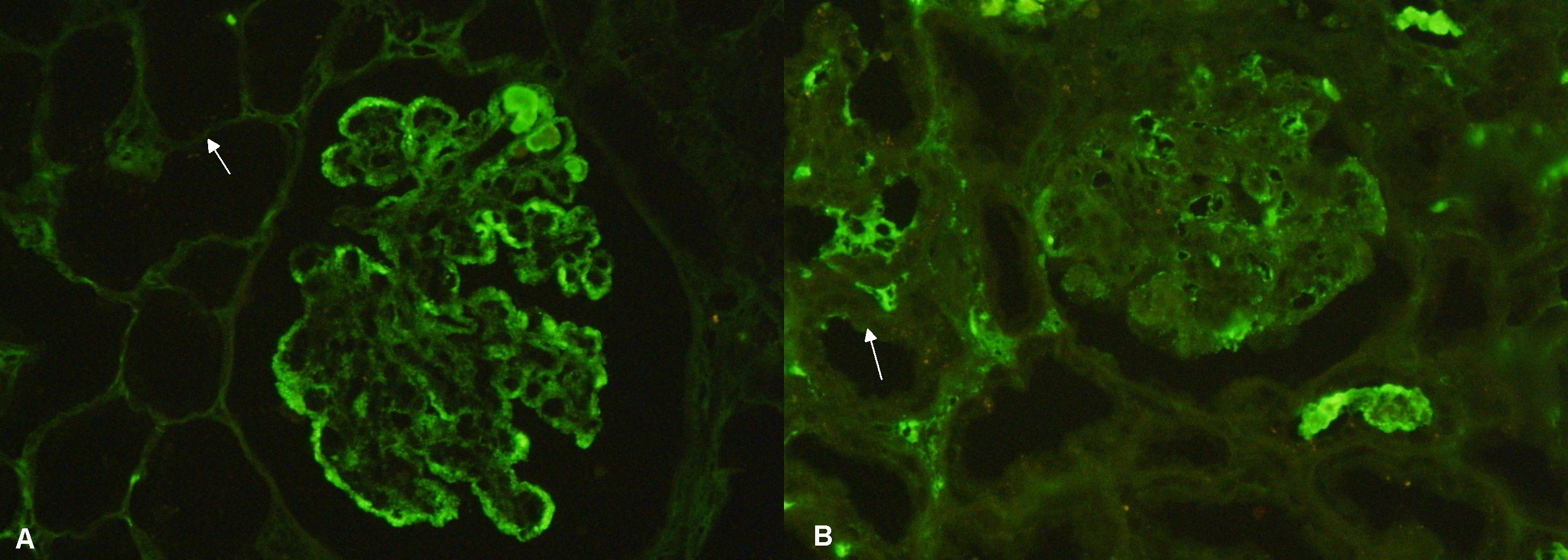 Figure 1 Examples of technically adequate and inadequate digestion. A: Immunofluorescence staining on a paraffin embedded tissue section in a case of diffuse proliferative lupus nephritis after enzymatic digestion with proteinase K. Note the adequate digestion evidenced by disappearance of tubular epithelial cells (arrow) (FITC IgG, × 200); B: Immunofluorescence staining in a case with inadequate digestion with visible tubular epithelial cells (arrow). Note the antibody sticking to the surface of the capillary wall (FITC IgG, × 200).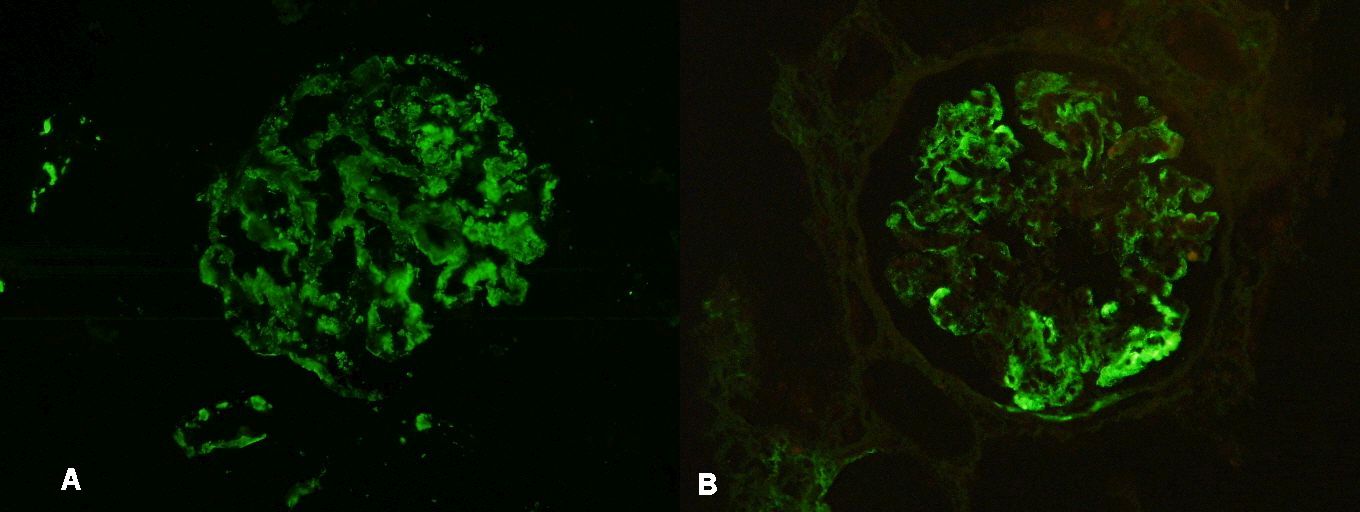 Figure 2 Comparable staining pattern on immunofluorescence on frozen and paraffin embedded tissue. A case of dense deposit disease showing bright C3c deposition 3+(0-3+ scale) on IF-F (A, FITC C3c, × 200). Note the comparative coarse granular capillary wall staining of C3c (3+) on paraffin embedded tissue section after enzymatic retrieval (B, FITC C3c, × 200).Figure 3 Glomerulonephritis diagnosed on immunofluorescence on paraffin. A: IgA nephropathy: There is predominantly mesangial deposition of IgA (FITC IgA × 100); B: Class IV or diffuse lupus nephritis: Immunofluorescence reveals coarsely granular deposition of immunonoglobulins in both mesangium and in the peripheral capillary wall (FITC IgG × 200); C: Membranous nephropathy: Immunofluorescence reveals fine granular capillary wall deposition of IgG (C, FITC IgG × 200); D: Post infectious glomerulonephritis: Garland pattern with elongated peripheral loop deposits is depicted, along with occasional mesangial deposits (D, FITC C3c, × 200), E: C1q nephropathy with mesangial deposition of C1q (FITC C1q × 100). F: Diabetic Nephropathy with linear accentuation of glomerular capillary wall and tubular basement membrane (FITC IgG × 200).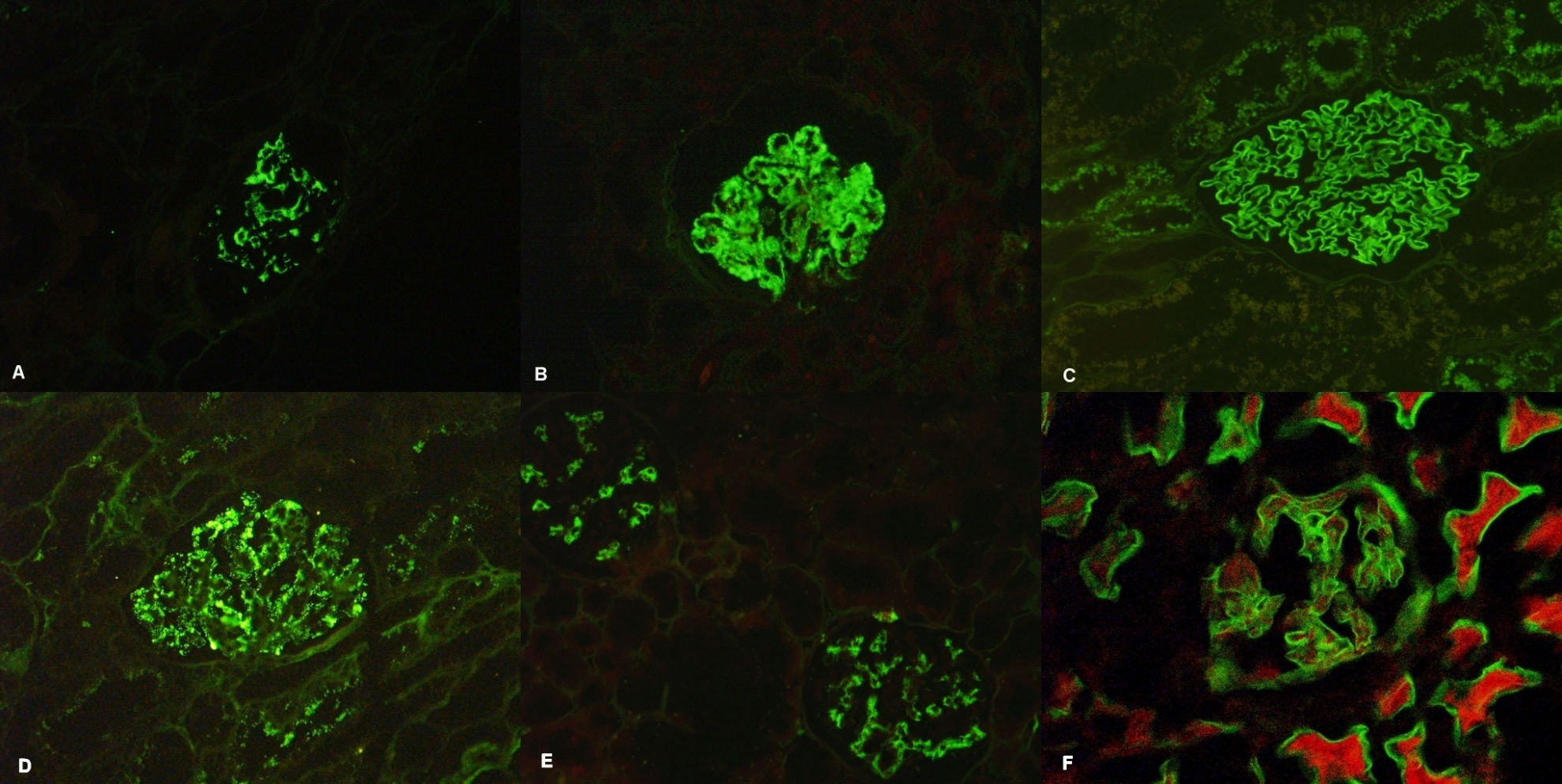 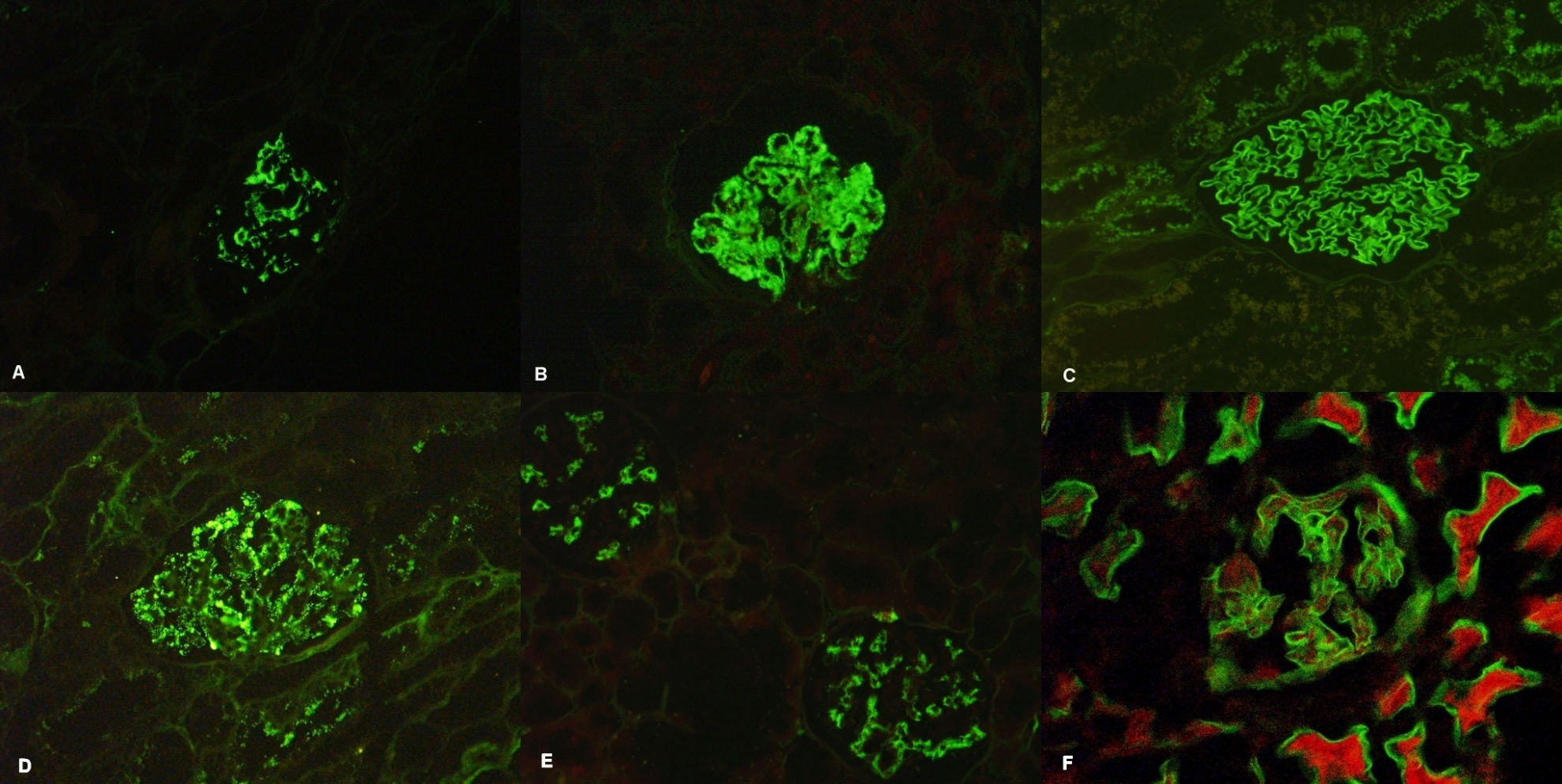 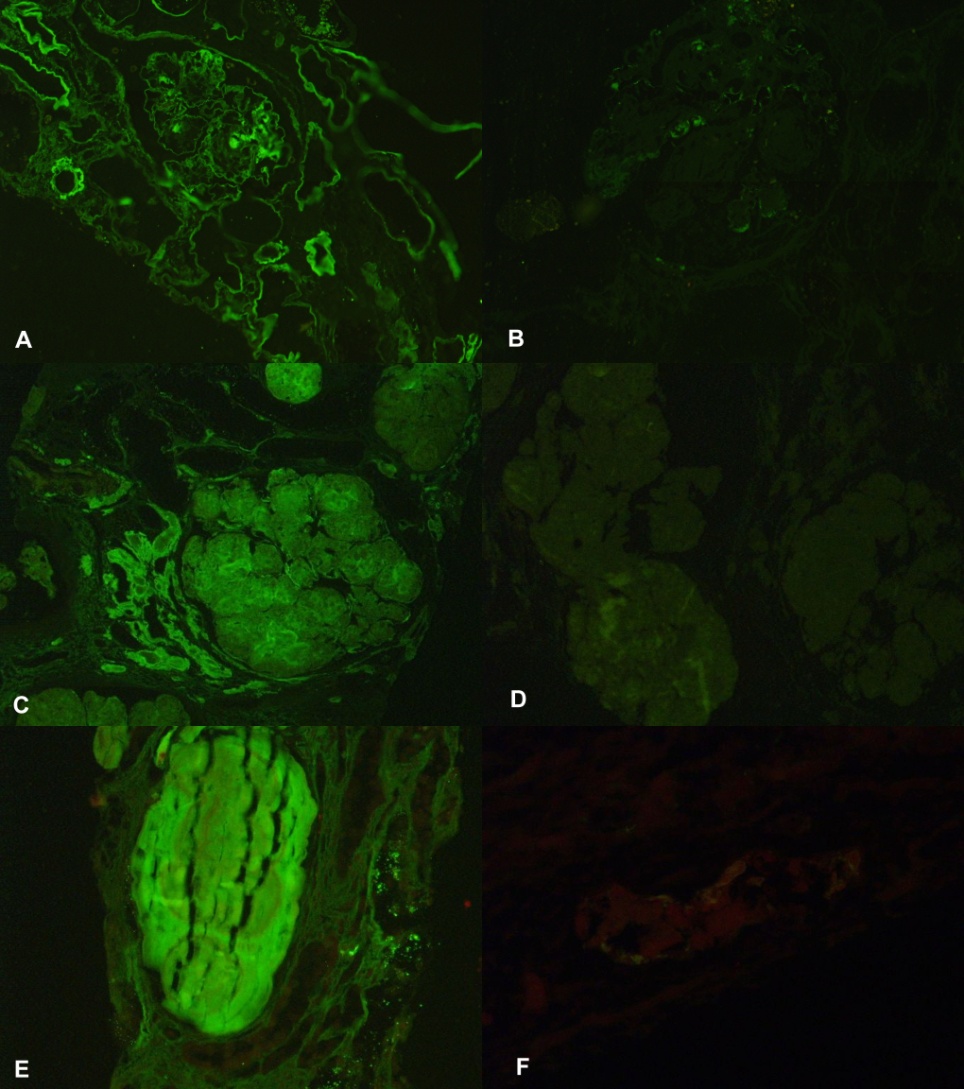 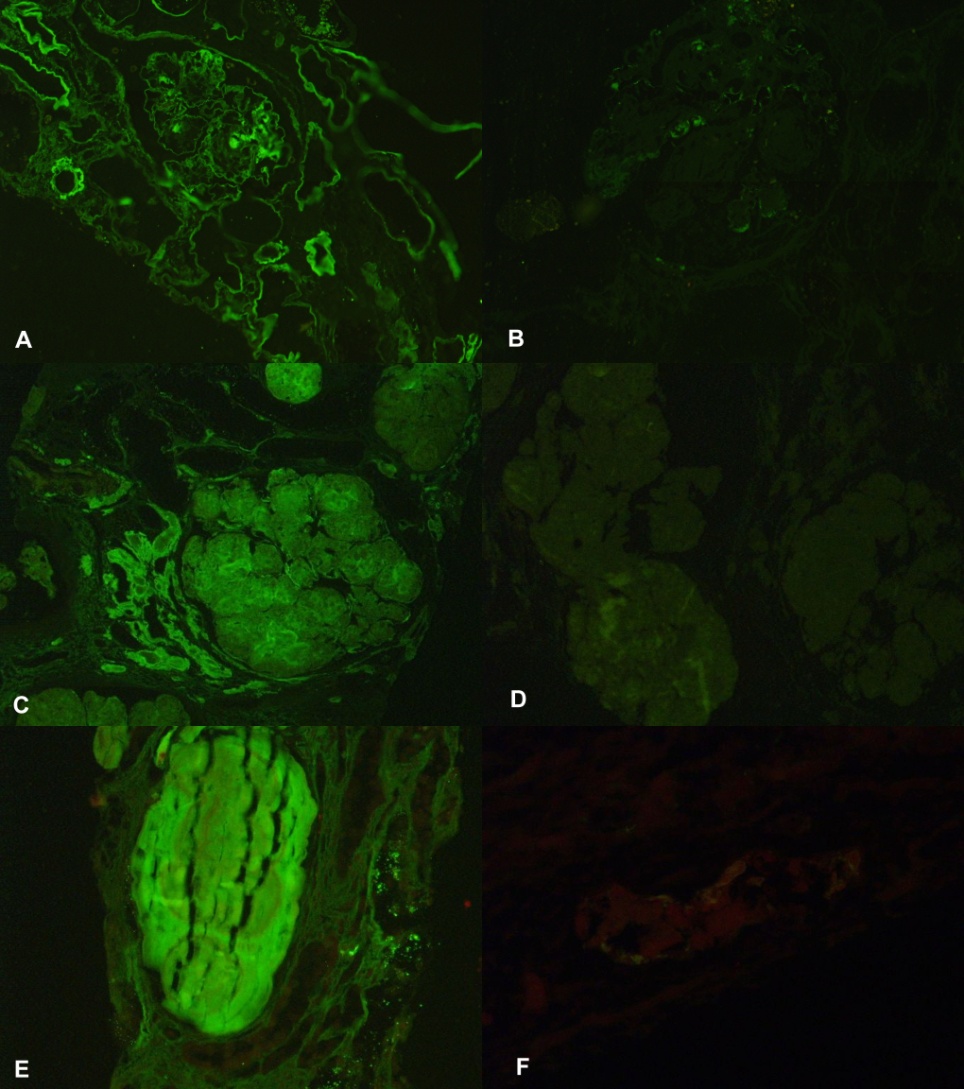 Figure 4 Immunofluorescence on paraffin to demonstrate monoclonal deposits. A case of Light chain deposition disease with kappa light chain restriction There is nodular mesangial, capillary wall and tubular basement membrane deposition of kappa light chain (A, FITC kappa, × 100) while no deposition of lambda is noted (B, FITC lambda, × 200]. C: A case of primary amyloidosis with lambda light chain restriction. The lambda deposition is noted in the mesangium (FITC lambda × 200); D: There is no deposition of kappa (D, FITC kappa × 200). E: A case of cast nephropathy with kappa light chain restriction. Note the brightly positive casts for kappa (FITC kappa × 200) with no traces of lambda (F, FITC lambda × 200).Table 1 Protocol for immunofluorescence on paraffin embedded renal biopsies 1Varied based on room temperature. PBS: Phosphate buffered saline; FITC: Fluorescein isothiocyanate.Table 2 Renal pathologies diagnosed by immunofluorescence on paraffin embedded biopsies 1Non diagnostic cases and details of their immunofluorescence pattern. MPGN: Membranoproliferative glomerulonephritis; CGN: Chronic glomerulonephritis; IgAN: IgA nephropathy; FSGS: Focal segmental glomerulosclerosis.Table 3 Comparison of immunofluorescence intensity on fresh frozen and paraffin embedded renal biopsies IF-F: Immunofluorescence on fresh frozen tissue; IF-P: Immunofluorescence on paraffin embedded tissue; C-MPGN: Complement mediated membranoproliferative glomerulonephritis; IC-MPGN: Immune complex mediated membranoproliferative glomerulonephritis.Table 4 Studies using the technique of immunofluorescence on enzyme digested paraffin embedded tissue in literatureLN: Lupus nephritis; MN: Membranous nephropathy; IgAN: IgA nephropathy; IgMN: IgM nephropathy; MPGN: Membranoproliferative glomerulonephritis; anti GBM: Anti glomerular basement membrane nephritis; PIGN: Post infectious glomerulonephritis; Cryo GN: Cryoglobulinemic glomerulonephritis; LCDD: Light chain deposition disease; LCFS: Light chain fanconi syndrome; RTU: Ready to use. Cut formalin fixed paraffin embedded tissue at 3-4 µ thickness on poly-L-Lysine coated slidesDeparrafinize and rehydrate tissue sectionsImmerse in Tris EDTA pH 9 for 30 min at room temperaturePerform enzymatic digestion with proteinase K 1.25 mg/mL (Sigma Aldrich, United States) at room temperature for 15 min1Stop digestion by immersing in Tris EDTA at 4°CLeave in Tris EDTA for 40 min at 4°CRinse in PBS for 10 minApply FITC conjugated polyclonal rabbit antibodies directed against IgG (dilution 1:50), IgM (1:60), IgA (1:60), C3 (1:30), C1q (1:30), kappa (1:25), and lambda (1:40) (BIOSB, Santa Barbara, CA, United States). Incubate for 2 h in a moist chamber in the darkRinse with PBSMount in glycerineExamine slides under a dark field immunofluorescence microscopeDiagnosisTotal number of casesNumber of cases with non diagnostic IF-P (%)RemarksMPGN 3221 (6.2%)Classification into immune complex mediated MPGN ( 18 cases) and complement mediated MPGN ( 12 cases ) was possible1In two cases C3 was not demonstrated and electron microscopy showed features of dense deposit diseaseMembranous nephropathy1121 (22.2%)In one case staining intensity of IgG was only 1+, however staining pattern was classical1In 2 cases significant fine granular immunofluorescence was not notedLupus nephritis2511 (4%)Classification into Class II ( 2 cases), Class III/IV ( 15 cases) and Class V ( 5 cases ) was possibleTwo cases of lupus podocytopathy were diagnosed1In one case of lupus nephritis only IgM was demonstrated significantly, though electron dense deposits were noted on electron microscopyDiffuse proliferative glomerulonephritis - Post infectious glomerulonephritis1211 (8.3%)1In one case only 1+ IgG and trace C3 deposition noted No tissue for electron microscopy was availablePauciimmunecrescentic glomerulonephritis 7--IgAN39-In 64 cases (minimal change morphology, mesangial proliferation or FSGS), IgAN was excluded by IF-PIn one case of diabetic nephropathy IF –P was used to exclude secondary IgANC1q nephropathy 2--Light chain deposition disease 1-Tubular basement membrane and vascular deposits were also noted in addition to the glomerular depositsAmyloidosis 4-2 cases of AL amyloid (demonstrating light chain restriction) and 2 cases of AA amyloidCGN83 (37.5%)The immune complexes could not be demonstrated in 3 cases of chronic glomerulonephritis, one of these was a case of biopsy proven MPGN and the other was a case of IgAN. In one case of CGN no immune complexes were seen, however no previous renal biopsy record was availableCast nephropathy 2-One case also demonstrated light chain restrictionTubulointerstitial nephritis 9-Associated immune complex mediated glomerular disease was excludedDiseaseNumber of cases with no difference in intensity of diagnostic immunoglobulin/complement (%)IF-F = IF-PNumber of cases with difference in intensity of diagnostic immunoglobulin/complement (%)IF-F > IF-PNumber of cases with difference in intensity of diagnostic immunoglobulin/complement (%)IF-F > IF-PTotal number of casesDiseaseNumber of cases with no difference in intensity of diagnostic immunoglobulin/complement (%)IF-F = IF-PDifference of 1+Difference of 2+IgA Nephropathy7 (78%)2 (22%)-9C-MPGN1 (25%)2 (50%)1(25%)4IC-MPGN4 (100%)--4Lupus nephritis3 (50%)3 (50%)-6C1q Nephropathy2 (100%)--2Membranous nephropathy3 (43%)3 (43%)1(14%)7Post infectious glomerulonephritis1(100%)--1Year [Ref]Enzyme usedCases (n)IF panel appliedSignificant results1976 [2]Trypsin for 120 minsNAImmunoglobulins and complementFeasible to demonstrate immunoglobulins but not complementReduced background immunofluorescence1979 [5]Trypsin52 renal biopsiesIgG, IgA, IgM, C3, FibrinogenAccurate detection of immunoglobulins (90%) and complement (75%) in comparison with IF on frozen1980 [6]Trypsin21(LN,MN,IgAN)IgG, IgM, IgAIF on trypsin-digested tissue was as sensitive as IF-F for immunoglobulins but less sensitive for complement1980 [7]Pepsin (0.4%) and trypsinExperimental mice model of anti GBM diseaseIgGPepsin +/- trypsin digestion better than trypsin aloneEnzyme digested tissue showed trivial decrease in sensitivity but good preservation in comparison with IF on frozen1989 [8]Pronase (0.75g/L for 60 mins at 37C)IgAN(10),MN(8),Proliferative LN(10)IgG,IgA,IgM,C3,C1qCorrect diagnosis possible in all casesBetter structural details and less fading of IFLower intensity staining for C3Retrospectively performed digestion on 1 and 2 year old blocks, satisfactory in 86% cases2005 [9]Microwave treatment (10 mins) followed by Protease VII (0.05% for 30/60 mins)Trypsin (0.25% for 120 mins)IgAN(7),LN(7),MN(7),MPGN(3)IgG, IgA, IgM, C3Microwave treatment followed by protease digestion better than trypsin digestionDiagnostic immunoglobulin found in more than 80% cases2006 [10]Pronase (0.75g/L for 60 mins at 37C)MN(8),MPGN(5),LN(5),PIGN(5),IgAN(8),Cryo GN(5),Fibrillary GN(5),AntiGBM(5),Cast nephropathy(5),Amyloid (5),LCDD(5),LCFS(10)IgG,IgA,IgM,C3,C1q, kappa and lambdaDiagnostic utility in 83% casesUseful in dysproteinemia related renal disease particularly LCFSLess sensitive for staining with C3 in MPGN type I, Cryo GN, PIGNLess sensitive for IgG in MGN and anti-GBM disease2007 [11]Proteinase XXIVLN(5), antiGBM(5),MN(9)NAIF-P on proteinase XXIV is more sensitive than IF-P with pronaseIn LN, better intensity staining for C1q and IgGIn Anti GBM, 80 % sensitivity for detection of IgGIn MGN, 55% sensitivity for detection of IgG2009 [12]Microwave treatment and/or Proteinase K – (30 or 60 mins)IgAN(24),MN(22), LN(24)IgG,IgA,IgM, C3Rate of agreement between immunofluorescence on paraffin sections and immunofluorescence on frozen sections with respect to the presence of IgA was 56.5%, IgM – 44.4%, IgG – 73.9%, and C3 – 51.5%.IF-P may be used as a salvage technique when frozen tissue is not available2011* [13]Trypsin (30 minutes), PepsinIgAN(20),MN(25)IgA,IgG,HBsAg, HbcAgTrypsin digestion better than pepsin digestionIF-P slightly weaker signal than IF-F2012 [14]Heat - Tris/Citrate bufferPronase RTU ( 60 mins at 37C)LN(15),MN(11),IgMN(10),MPGN(2),IgAN(2)IgG, IgA, IgM, C3, C1qHeat based retrieval using Tris buffer showed superior resultsPronase digestion shows less sensitivity for detection of immunoglobulins and complement2015 [15]Proteinase K for 20 mins304 cases (207 cases as salvage and 97 cases for antigen unmasking )IgG, IgA, IgM, C3, C4, C1q, fibrinogen, kappa and lambdaNot only a good salvage technique but prevents misdiagnosis due to masked immune complex or light chain deposition